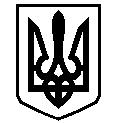 У К Р А Ї Н АВАСИЛІВСЬКА МІСЬКА РАДАЗАПОРІЗЬКОЇ ОБЛАСТІсьомого скликаннятридцять восьма (позачергова)  сесіяР  І  Ш  Е  Н  Н  Я 20 грудня 2018                                                                                                             № 50Про поновлення договору про встановлення земельного сервітуту для  розміщення  тимчасової споруди для провадження підприємницької діяльності  в м. Василівка, перехрестя вул. Соборної, біля будівлі № 18, Публічному акціонерному товариству «Укрпошта» 	Керуючись  ст. 26 Закону  України «Про місцеве самоврядування в Україні», ст.ст. 12, 39, 99 Земельного кодексу України,  Законом України  «Про внесення змін до деяких законодавчих актів України щодо розмежування земель державної та комунальної власності»,  розглянувши клопотання Запорізької дирекції Публічного акціонерного товариства «Укрпошта», юридична адреса якого: м. Запоріжжя, пр. Соборний, 133,  про поновлення договору про встановлення земельного сервітуту для розміщення торгівельного кіоску «Пошта» в м. Василівка, вул. Соборна, біля будівлі № 18,        Василівська міська радаВ И Р І Ш И Л А :	1.Поновити   Публічному акціонерному товариству «Укрпошта»  терміном на один  рік з моменту закінчення  договір  про встановлення земельного сервітуту відносно земельної ділянки,  кадастровий номер 2320910100:05:020:0028,  площею  0,0012 га в   м. Василівка, вул. Соборна, біля будівлі № 18,  для  розміщення  тимчасової споруди для провадження підприємницької діяльності, а саме: розміщення торгівельного кіоску «Пошта».	2.Доручити міському голові  укласти   з  Публічним акціонерним товариством «Укрпошта»  додаткову угоду  до  договору  про встановлення  земельного сервітуту відносно земельної ділянки  площею  0,0012 га в  м. Василівка, вул. Соборна, біля будівлі № 18,  для  розміщення  тимчасової споруди для провадження підприємницької діяльності, укладеного з Василівською міською радою 27 жовтня 2017 року.	3. Зобов’язати  Публічне акціонерне товариство «Укрпошта» зареєструвати додаткову угоду відповідно до вимог  Закону України «Про  державну реєстрацію прав на нерухоме майно та їх обмежень».4.  Контроль за виконанням цього рішення покласти на постійну комісію міської ради з питань земельних відносин та земельного кадастру, благоустрою міста та забезпечення екологічної безпеки життєдіяльності населення.Міський голова                                                                                                     Л.М. Цибульняк